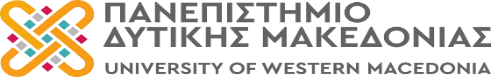 ΠΡΑΚΤΙΚΟ ΕΚΛΟΓΗΣΓΙΑ ΤΗΝ ΕΚΛΟΓΙΚΗ ΔΙΑΔΙΚΑΣΙΑ ΑΝΑΔΕΙΞΗΣ ΕΚΠΡΟΣΩΠΩΝ ΤΩΝ ΜΕΛΩΝ ΕΙΔΙΚΟΥ ΕΚΠΑΙΔΕΥΤΙΚΟΥ ΠΡΟΣΩΠΙΚΟΥ (Ε.Ε.Π.) ΣΤΗ ΣΥΓΚΛΗΤΟ ΤΟΥ ΠΑΝΕΠΙΣΤΗΜΙΟΥ ΔΥΤΙΚΗΣ ΜΑΚΕΔΟΝΙΑΣΣτη Φλώρινα σήμερα, 12-07-2023 και ώρα 9:00 π.μ. έως 14:00, πραγματοποιήθηκε η εκλογική διαδικασία με ηλεκτρονική ψήφο με βάση την υπ΄αριθμ. 123024/Ζ1/2022 (Β΄/5220) Κοινή Υπουργική Απόφαση, μέσω του ειδικού πληροφοριακού συστήματος «Ψηφιακή Κάλπη ΖΕΥΣ» για την ανάδειξη εκπροσώπων μελών του Ειδικού Εκπαιδευτικού Προσωπικού (Ε.Ε.Π.) στη Σύγκλητο του Πανεπιστημίου Δυτικής Μακεδονίας. Μετά τη λήξη της ψηφοφορίας και σύμφωνα με το από 12-07-2023 Πρακτικό Καταμέτρησης Ψήφων τα μέλη της τριμελούς εφορευτικής επιτροπής, τα οποία ορίστηκαν με την  υπ΄αριθμ. 6316/27-06-2023 Πρυτανική Πράξη κατόπιν διενέργειας ηλεκτρονικής κλήρωσης, συνεδρίασαν και διαπίστωσαν ότι η διαδικασία διεξήχθη ομαλά (και δεν υποβλήθηκαν ενστάσεις). Τα μέλη της τριμελούς εφορευτικής επιτροπής εισήγαγαν τα απαραίτητα κρυπτογραφικά κλειδιά ψηφοφορίας. Το σύστημα «Ψηφιακή Κάλπη ΖΕΥΣ» εξήγαγε τα αποτελέσματα ψηφοφορίας για την εκλογή εκπροσώπων (Ε.Ε.Π.) στη Σύγκλητο του Πανεπιστημίου Δυτικής Μακεδονίας, τα οποία έχουν ως εξής: Αριθμός των εγγεγραμμένων εκλογέων : 7Αριθμός των ψηφισάντων : 6Αριθμός του συνόλου των εγκύρων ψήφων:  6Ο υποψήφιος Τοσουνίδης Αντώνιος για τη θέση του εκπροσώπου του Ειδικού Εκπαιδευτικού Προσωπικού (Ε.Ε.Π.) έλαβε από τους εκλογείς πέντε (5) έγκυρες ψήφους, συνεπώς, εκλέγεται ως εκπρόσωπος στη Σύγκλητο του Πανεπιστημίου Δυτικής Μακεδονίας.Το πρακτικό αυτό αφού συντάχθηκε, αναγνώστηκε και υπογράφηκε σε δύο αντίτυπα, θα αναρτηθεί στην κεντρική ιστοσελίδα του Πανεπιστημίου Δυτικής Μακεδονίας.*Το πρακτικό βρίσκεται υπογεγραμμένο στο αρχείο του Τμήματος Συλλογικών και Ατομικών Οργάνων και Επιτροπών.Τριμελής Εφορευτική ΕπιτροπήΤριμελής Εφορευτική Επιτροπή ΤΣΩΤΣΟΣ ΧΡΗΣΤΟΣ, Πρόεδρος                            ΖΩΓΡΑΦΟΣ ΘΩΜΑΣ , μέλος  ΖΥΡΠΙΑΔΗΣ ΘΕΟΔΩΡΟΣ, μέλος